Date: 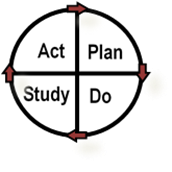 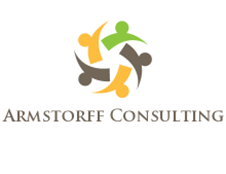 Name of Test:Describe briefly, at a high-level, the test of change you are planning (What is the objective?  What questions do we want answered with this test?):Describe briefly, at a high-level, the test of change you are planning (What is the objective?  What questions do we want answered with this test?):Describe briefly, at a high-level, the test of change you are planning (What is the objective?  What questions do we want answered with this test?):PLANPLANPLANWhat is your plan? (Answers who, what, when, and where):What is your plan? (Answers who, what, when, and where):What is your plan? (Answers who, what, when, and where):List the tasks needed to set up this test of changePerson responsibleWhen/where will it be done?Predict what you believe will happen when the test is carried outPredict what you believe will happen when the test is carried outPredict what you believe will happen when the test is carried outWhat data will be collected to determine if your test is successful?What data will be collected to determine if your test is successful?What data will be collected to determine if your test is successful?DODODODescribe what happened when you ran the test (what did you observe?)Describe what happened when you ran the test (what did you observe?)Describe what happened when you ran the test (what did you observe?)STUDYSTUDYSTUDYDescribe the measured results and how they compared to the predictions (what did you learn?)Describe the measured results and how they compared to the predictions (what did you learn?)Describe the measured results and how they compared to the predictions (what did you learn?)ACTACTACTDescribe what modifications will be made to the plan for the next cycle (based on your learnings)Describe what modifications will be made to the plan for the next cycle (based on your learnings)Describe what modifications will be made to the plan for the next cycle (based on your learnings)